Disentangling the possible drivers of Indri indri microbiome: A threatened lemur species of MadagascarFederico Correa1, Valeria Torti2, Caterina Spiezio3, Alice Checcucci1, Monica Modesto1, Luigimaria Borruso4, Luciano Cavani1, Tanja Mimmo4, Stefano Cesco4, Diana Luise1, Rose M. Randrianarison 5,6, Marco Gamba2, Nianja J. Rarojoson7, Maurizio Sanguinetti8,9,Maura Di Vito8, Francesca Bugli8,9, Paola Mattarelli1, Paolo Trevisi1, Cristina Giacoma2, Camillo Sandri1,3 1Department of Agricultural and Food Sciences, University of Bologna, Viale Fanin 44, 40127 Bologna, Italy2Department of Life Sciences and Systems Biology, University of Torino, Torino, Italy.3Department of Animal Health Care and Management, Parco Natura Viva - Garda Zoological Park, Bussolengo, Verona, Italy4Faculty of Science and Technology, Free University of Bolzano-Bozen, Piazza Università 5, 39100 Bolzano-Bozen, Italy5Groupe d’Étude et de Recherche sur les Primates de Madagascar (GERP), Cité des Professeurs – Fort Duchesne, BP 779 – Antananarivo 101 – Madagascar6Mention d'Anthropobiologie et de Développement Durable (MADD), Université de Antananarivo, Madagascar7Laboratoire de Pédologie, FOFIFA à Tsimbazaza, BP.1690 Antananarivo.8Dipartimento di Scienze Biotecnologiche di Base, Cliniche Intensivologiche e Perioperatorie, Università Cattolica del Sacro Cuore, Largo A. Gemelli 8, 00168 Rome, Italy;9Dipartimento di Scienze di Laboratorio e Infettivologiche, Fondazione Policlinico Universitario A. Gemelli IRCCS, Largo A. Gemelli 8, 00168 Rome, Italy* Correspondence:Luigimaria Borrusoluigimaria.borruso@unibz.itPaola Mattarellipaola.mattarelli@unibo.itContentsSupplementary Tables						6Supplementary Figures					11. SUPPLEMENTARY TABLESTable S1. Geophagic and non-geophagic soil characteristics (average ± standard error) and Mann–Whitney test p-value (n.s. = not significant for p-value > 0.05, DL = detection limit)Table S2: Bacterial sequences obtained per each sample after filtering. Table S3: Statistic summary of the overall bacterial sequences.Table S4. Linear model of the Observed richness and Shannon indices tested for the categories: family group, sex and age. Table S5. LEfSe analysis identification of the biomarker taxa for the category family groups.Table S6. LEfSe analysis identification of the biomarker taxa for the category sex.Figure S1. Rarefaction curves of the indris’ fecal samples 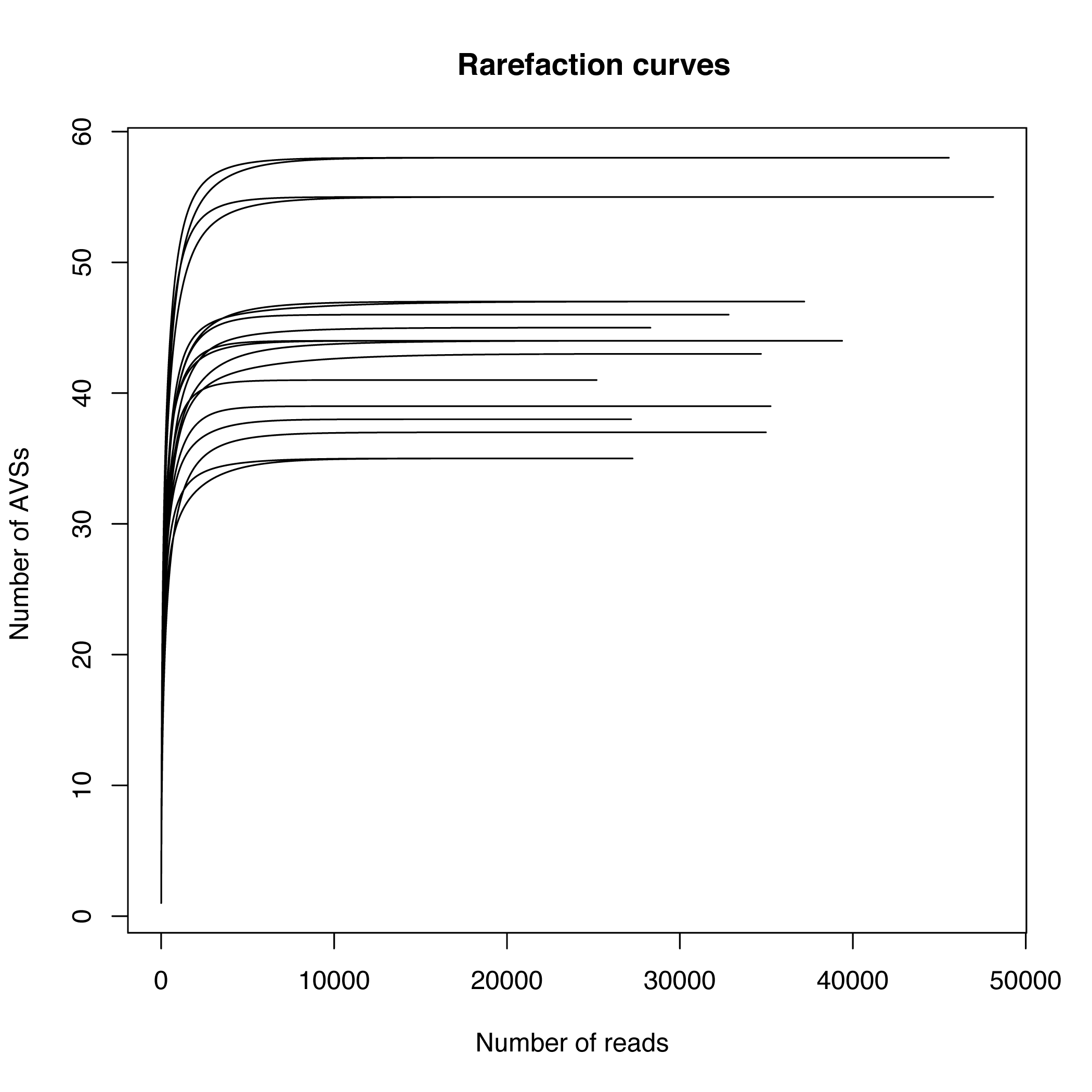 ParameterUnitNon-geophagic soil Geophagic soil p-valuepH4.17 ± 0.144.51 ± 0.13n.s.Total N%0.17 ± 0.030.22 ± 0.04n.s.Total C%2.40 ± 0.423.14 ± 0.54n.s.C/N ratio14.3± 0.614.1 ± 0.7n.s.Pseudo total elements: Almg kg-172200 ± 328071300 ± 6870n.s.Asmg kg-10.346 ± 0.2231.001 ± 0.392n.sBmg kg-111.2 ± 0.49.8 ± 0.30.03Bamg kg-118.5 ± 4.628.0 ± 8.6n.s.Bemg kg-10.615 ± 0.1640.760 ± 0.148n.s.Camg kg-1739 ± 133344 ± 890.01Comg kg-14.70 ± 1.185.85 ± 1.49n.sCrmg kg-156.2 ± 7.932.7 ± 2.80.02Cumg kg-112.5 ± 4.79.9 ± 2.1n.sFeg kg-128.7 ± 2.632.4 ± 5.4n.sKmg kg-1670 ± 219840 ± 308n.sLimg kg-13.63 ± 1.114.85 ± 1.52n.sMgmg kg-1353 ± 113267 ± 75n.sMnmg kg-1120 ± 37199 ± 54n.sMomg kg-12.86 ± 0.592.66 ± 0.57n.sNamg kg-1149 ± 12104 ± 150.04Nimg kg-115.70 ± 5.9210.71 ± 3.55n.sPmg kg-1229 ± 34243 ± 41n.sPbmg kg-134.1 ± 3.149.4 ± 13.1n.sSmg kg-1317 ± 37187 ± 300.02Simg kg-1302 ± 147300 ± 93n.sSnmg kg-12.70 ± 0.362.96 ± 0.34n.sSrmg kg-110.67 ± 2.095.43 ± 1.12n.sTimg kg-11771 ± 1391804 ± 398n.sVmg kg-134.4 ± 9.941.5 ± 19.7n.sZnmg kg-154.9 ± 7.657.9 ± 10.3n.sAvailable metals:Cdmg kg-1< DL< DLn.sComg kg-1< DL< DLn.sCrmg kg-1< DL< DLn.sCumg kg-10.023 ± 0.0100.022 ± 0.008n.sFemg kg-18.64 ± 4.136.00 ± 2.27n.sMnmg kg-18.91 ± 3.733.40 ± 1.28n.sNimg kg-10.099 ± 0.030.030 ± 0.0110.015Pbmg kg-10.584 ± 0.1383.167 ± 1.197n.sZnmg kg-10.712 ± 0.2210.425 ± 0.161n.sSampleBacterial readsA248,119B236,307C27,177D238,312E228,294F245,553G26,102H34,972I27,262K37,193L39,381M25,181N231,,619O234,686P32,653Q32,819R35,349S35,242Bacterial reads summaryBacterial reads summaryTotal count616,221Min25,181Max48,119Median34,829Mean34,235Std. dev.6,293Alpha diversity linear modelAlpha diversity linear modelAlpha diversity linear modelAlpha diversity linear modelAlpha diversity linear modelAlpha diversity linear modelObserved richenssSum. Sq.DfF valuep-value(Intercept)4249.01496.343.499e-09***Group757.3517.690.0002***Sex0.410.040.84Class age0.210.020.88Residuals77.09ShannonSum. Sq.DfF valuep-value(Intercept)15.88161488.583.751e-09***Group0.711154.370.02*Sex0.3259110.020.01*Class age0.002610.080.78Residuals0.29259 TaxonomyLDAp-valueBacteria.Actinobacteria3MZ3.010.0186Bacteria.Actinobacteria.Coriobacteriia3MZ3.030.0186Bacteria.Actinobacteria.Coriobacteriia.Coriobacteriales3MZ3.030.0186Bacteria.Actinobacteria.Coriobacteriia.Coriobacteriales.Atopobiaceae3MZ2.680.0112Bacteria.Actinobacteria.Coriobacteriia.Coriobacteriales.Atopobiaceae.Atopobium3MZ2.680.0112Bacteria.Actinobacteria.Coriobacteriia.Coriobacteriales.Atopobiaceae.Atopobium.ASV493MZ2.700.0112Bacteria.Actinobacteria.Coriobacteriia.Coriobacteriales.Coriobacteriaceae.Collinsella.ASV3903MZ2.330.0051Bacteria.Bacteroidetes8MZ4.140.0496Bacteria.Bacteroidetes.Bacteroidia8MZ4.160.0496Bacteria.Bacteroidetes.Bacteroidia.Bacteroidales8MZ4.160.0290Bacteria.Bacteroidetes.Bacteroidia.Bacteroidales.Prevotellaceae8MZ4.140.0439Bacteria.Bacteroidetes.Bacteroidia.Bacteroidales.Prevotellaceae.Prevotellaceae_NK3B31_group.ASV1052MZ2.720.0334Bacteria.Bacteroidetes.Bacteroidia.Bacteroidales.Prevotellaceae.Prevotellaceae_NK3B31_group.ASV1068MZ2.740.0057Bacteria.Bacteroidetes.Bacteroidia.Bacteroidales.Prevotellaceae.Prevotellaceae_NK3B31_group.ASV111MZ3.570.0155Bacteria.Bacteroidetes.Bacteroidia.Bacteroidales.Prevotellaceae.Prevotellaceae_NK3B31_group.ASV122MZ3.760.0057Bacteria.Bacteroidetes.Bacteroidia.Bacteroidales.Prevotellaceae.Prevotellaceae_NK3B31_group.ASV138MZ3.630.0057Bacteria.Bacteroidetes.Bacteroidia.Bacteroidales.Prevotellaceae.Prevotellaceae_NK3B31_group.ASV142MZ3.470.0271Bacteria.Bacteroidetes.Bacteroidia.Bacteroidales.Prevotellaceae.Prevotellaceae_NK3B31_group.ASV188MZ3.450.0101Bacteria.Bacteroidetes.Bacteroidia.Bacteroidales.Prevotellaceae.Prevotellaceae_NK3B31_group.ASV2138MZ2.410.0334Bacteria.Bacteroidetes.Bacteroidia.Bacteroidales.Prevotellaceae.Prevotellaceae_NK3B31_group.ASV2422MZ2.440.0057Bacteria.Bacteroidetes.Bacteroidia.Bacteroidales.Prevotellaceae.Prevotellaceae_NK3B31_group.ASV2648MZ2.390.0057Bacteria.Bacteroidetes.Bacteroidia.Bacteroidales.Prevotellaceae.Prevotellaceae_NK3B31_group.ASV2808MZ2.300.0167Bacteria.Bacteroidetes.Bacteroidia.Bacteroidales.Prevotellaceae.Prevotellaceae_NK3B31_group.ASV41MZ3.870.0072Bacteria.Bacteroidetes.Bacteroidia.Bacteroidales.Prevotellaceae.Prevotellaceae_NK3B31_group.ASV523MZ3.080.0482Bacteria.Bacteroidetes.Bacteroidia.Bacteroidales.Prevotellaceae.Prevotellaceae_NK3B31_group.ASV568MZ2.830.0057Bacteria.Bacteroidetes.Bacteroidia.Bacteroidales.Prevotellaceae.Prevotellaceae_NK3B31_group.ASV6748MZ2.010.0334Bacteria.Bacteroidetes.Bacteroidia.Bacteroidales.Prevotellaceae.Prevotellaceae_UCG_0018MZ2.990.0091Bacteria.Bacteroidetes.Bacteroidia.Bacteroidales.Prevotellaceae.Prevotellaceae_UCG_001.ASV1731MZ2.400.0082Bacteria.Bacteroidetes.Bacteroidia.Bacteroidales.Prevotellaceae.Prevotellaceae_UCG_001.ASV1828MZ2.360.0057Bacteria.Bacteroidetes.Bacteroidia.Bacteroidales.Prevotellaceae.Prevotellaceae_UCG_001.ASV2468MZ2.390.0057Bacteria.Bacteroidetes.Bacteroidia.Bacteroidales.Prevotellaceae.Prevotellaceae_UCG_001.ASV5418MZ2.130.0057Bacteria.Bacteroidetes.Bacteroidia.Bacteroidales.Prevotellaceae.Prevotellaceae_UCG_001.ASV598MZ2.610.0072Bacteria.Bacteroidetes.Bacteroidia.Bacteroidales.Prevotellaceae.ASV151MZ3.350.0082Bacteria.Bacteroidetes.Bacteroidia.Bacteroidales.Prevotellaceae.ASV1671MZ2.650.0051Bacteria.Bacteroidetes.Bacteroidia.Bacteroidales.Prevotellaceae.ASV202MZ3.410.0095Bacteria.Bacteroidetes.Bacteroidia.Bacteroidales.Prevotellaceae.ASV3111MZ2.470.0051Bacteria.Bacteroidetes.Bacteroidia.Bacteroidales.Prevotellaceae.ASV338MZ3.050.0057Bacteria.Bacteroidetes.Bacteroidia.Bacteroidales.Prevotellaceae.ASV361MZ3.060.0070Bacteria.Bacteroidetes.Bacteroidia.Bacteroidales.Prevotellaceae.ASV3712MZ2.080.0057Bacteria.Bacteroidetes.Bacteroidia.Bacteroidales.Prevotellaceae.ASV4121MZ2.350.0051Bacteria.Bacteroidetes.Bacteroidia.Bacteroidales.Prevotellaceae.ASV748MZ2.480.0081Bacteria.Bacteroidetes.Bacteroidia.Bacteroidales.ASV11271MZ2.470.0051Bacteria.Bacteroidetes.Bacteroidia.Bacteroidales.ASV1462MZ2.640.0057Bacteria.Bacteroidetes.Bacteroidia.Bacteroidales.ASV1752MZ2.580.0057Bacteria.Bacteroidetes.Bacteroidia.Bacteroidales.ASV2043MZ2.010.0482Bacteria.Bacteroidetes.Bacteroidia.Bacteroidales.ASV2488MZ2.500.0057Bacteria.Bacteroidetes.Bacteroidia.Bacteroidales.ASV3168MZ2.360.0057Bacteria.Bacteroidetes.Bacteroidia.Bacteroidales.ASV3508MZ2.220.0057Bacteria.Bacteroidetes.Bacteroidia.Bacteroidales.ASV3511MZ2.460.0051Bacteria.Bacteroidetes.Bacteroidia.Bacteroidales.ASV3598MZ2.270.0057Bacteria.Bacteroidetes.Bacteroidia.Bacteroidales.ASV3638MZ2.370.0057Bacteria.Bacteroidetes.Bacteroidia.Bacteroidales.ASV3938MZ2.410.0057Bacteria.Bacteroidetes.Bacteroidia.Bacteroidales.ASV3948MZ2.590.0057Bacteria.Bacteroidetes.Bacteroidia.Bacteroidales.ASV461MZ2.750.0106Bacteria.Bacteroidetes.Bacteroidia.Bacteroidales.ASV4741MZ2.160.0051TaxonomyGenderLDAp valueSynergistetes.Synergistia.Synergistales.Synergistaceae.JonquetellaFemale3.320.0053Synergistetes.Synergistia.Synergistales.SynergistaceaeFemale3.890.0021Synergistetes.Synergistia.SynergistalesFemale3.890.0021Synergistetes.Synergistia.Synergistales.Synergistaceae.Cloacibacillus.ASV3Female3.670.0029FirmicutesFemale3.590.0269SynergistetesFemale3.890.0021Synergistetes.Synergistia.Synergistales.Synergistaceae.Jonquetella.ASV7Female3.310.0124Synergistetes.Synergistia.Synergistales.Synergistaceae.ASV130Female3.710.0021Synergistetes.SynergistiaFemale3.890.0021Synergistetes.Synergistia.Synergistales.Synergistaceae.CloacibacillusFemale3.680.0039Actinobacteria.Coriobacteriia.Coriobacteriales.ASV331Female3.410.0427Verrucomicrobia.Verrucomicrobiae.Opitutales.Puniceicoccaceae.CerasicoccusMale2.890.0343Proteobacteria.GammaproteobacteriaMale3.960.0015VerrucomicrobiaMale2.890.0343Proteobacteria.Gammaproteobacteria.Aeromonadales.Succinivibrionaceae.AnaerobiospirillumMale3.960.0015ProteobacteriaMale3.960.0015Verrucomicrobia.Verrucomicrobiae.Opitutales.PuniceicoccaceaeMale2.890.0343Verrucomicrobia.VerrucomicrobiaeMale2.890.0343Proteobacteria.Gammaproteobacteria.Aeromonadales.SuccinivibrionaceaeMale3.950.0015Verrucomicrobia.Verrucomicrobiae.Opitutales.Puniceicoccaceae.Cerasicoccus.ASV16Male2.890.0433Proteobacteria.Gammaproteobacteria.Aeromonadales.Succinivibrionaceae.Anaerobiospirillum.ASV1Male3.920.0206Verrucomicrobia.Verrucomicrobiae.OpitutalesMale2.890.0343Proteobacteria.Gammaproteobacteria.AeromonadalesMale3.950.0015